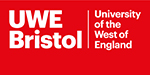     External Academic Advisor/    External Practice Led Advisors                    Updated:  22 August 2018Nomination FormPlease contact Student and Academic Services if you have any queries: Senior External Examiners Officer0117 32 83507 Audrey.Yau@uwe.ac.ukReturn to TopProposed Roles and ResponsibilitiesExternal Academic Advisers and External Practice Led Advisors will be appointed for the purpose of acting as an external subject expert within a curriculum design team and will either be a current External Examiner with the relevant subject expertise or a new appointment (please see the Curriculum Approval section of the Enhancement Framework). They will provide advice on the context of current developments in the discipline, curriculum content and confirm that relevant subject benchmark statements have been mapped appropriately.What is required of the External Academic Advisor to meet the requirements of the ReviewYou are required to attend Design Team meetings facilitated at UWE. However, if you are unable to attend you are required to complete an External Academic Adviser/Practice Led Advisor Report which your QME Account Manager will provide.Part 1 – To be completed by the facultyFacultyDepartmentNew External Academic Advisor/External Practice Led Advisor Nominee DetailsNew External Academic Advisor/External Practice Led Advisor Nominee DetailsNew External Academic Advisor/External Practice Led Advisor Nominee DetailsNew External Academic Advisor/External Practice Led Advisor Nominee DetailsNomineeTitleForename SurnameContact DetailsEmailEmailWorkplaceProgramme Titles and Validation Event Date: Programme Titles and Validation Event Date: Programme Titles and Validation Event Date: Programme Titles and Validation Event Date: Brief Rationale to Support nomination:Brief Rationale to Support nomination:Brief Rationale to Support nomination:Brief Rationale to Support nomination:Name and position of colleague completing rationale above:Name and position of colleague completing rationale above:Name and position of colleague completing rationale above:Name and position of colleague completing rationale above:Reciprocal ArrangementsReciprocal ArrangementsReciprocal ArrangementsTo ensure that reciprocal arrangements are avoided, please give details of current/recent (within last 3 years) external examiner appointments held by members of faculty staff at the nominee’s host institution.To ensure that reciprocal arrangements are avoided, please give details of current/recent (within last 3 years) external examiner appointments held by members of faculty staff at the nominee’s host institution.To ensure that reciprocal arrangements are avoided, please give details of current/recent (within last 3 years) external examiner appointments held by members of faculty staff at the nominee’s host institution.Name of Staff MemberExternal Examining ResponsibilityPeriod of Appointment (Dates)Part 2 – To be completed if the nominee is not a current external examiner To be completed by the NomineeTo be completed by the NomineeTo be completed by the NomineeTo be completed by the NomineeRight to WorkI confirm I have the right to work in the UK.YesNoRight to WorkPlease delete as appropriate to confirm the statement above. As you will be undertaking work on behalf of the University of the West of England, you will be required to submit your original Right to Work documentation to UWE Bristol before you start your role. This is a legal requirement – see the Gov.uk site for further information.   Please delete as appropriate to confirm the statement above. As you will be undertaking work on behalf of the University of the West of England, you will be required to submit your original Right to Work documentation to UWE Bristol before you start your role. This is a legal requirement – see the Gov.uk site for further information.   Please delete as appropriate to confirm the statement above. As you will be undertaking work on behalf of the University of the West of England, you will be required to submit your original Right to Work documentation to UWE Bristol before you start your role. This is a legal requirement – see the Gov.uk site for further information.   Data Protection InformationI confirm I have read the Data Protection Statement.YesNoData Protection InformationPlease delete as appropriate to confirm the statement above. The External Examiner Data Protection Statement can be downloaded here.Please delete as appropriate to confirm the statement above. The External Examiner Data Protection Statement can be downloaded here.Please delete as appropriate to confirm the statement above. The External Examiner Data Protection Statement can be downloaded here.Confidentiality StatementI confirm I have read the Confidentiality Statement.YesNoConfidentiality StatementPlease delete as appropriate to confirm the statement above. The External Examiner Confidentiality Statement can be downloaded here.Please delete as appropriate to confirm the statement above. The External Examiner Confidentiality Statement can be downloaded here.Please delete as appropriate to confirm the statement above. The External Examiner Confidentiality Statement can be downloaded here. Current and/or Previous Experience with UWE within the last 5 years Current and/or Previous Experience with UWE within the last 5 years External Academic Advisors/External Pratice Led Advisors should be able to exercise impartial judgement. In order to protect their independence they should not therefore have recent close involvement with UWE or a member of UWE staff which could compromise objectivity. External Academic Advisors/External Pratice Led Advisors should be able to exercise impartial judgement. In order to protect their independence they should not therefore have recent close involvement with UWE or a member of UWE staff which could compromise objectivity.Nature of contact and datesCurrent/previous association with UWE/Faculty or programme (previous employment at UWE, visiting lectures/seminars etc.)Current/previous association with individual staff member of UWE (academic collaboration/research, co-authorships, previous employment etc.)Current/previous contact with student(s) of UWE(seminars/lectures given to UWE students, projects involving UWE students)Part 3 - The Quality Enhancement Team will provide you with a copy of the nominee’s CVSection B - Chair of Faculty Academic Standards & Quality Committee Approved (ASQC)Section B - Chair of Faculty Academic Standards & Quality Committee Approved (ASQC)Section B - Chair of Faculty Academic Standards & Quality Committee Approved (ASQC)Section B - Chair of Faculty Academic Standards & Quality Committee Approved (ASQC)Section B - Chair of Faculty Academic Standards & Quality Committee Approved (ASQC)Section B - Chair of Faculty Academic Standards & Quality Committee Approved (ASQC)Comments:Comments:Comments:Comments:Comments:Comments:The nomination is approved by Academic Standards & Quality Committee on behalf of Academic Board subject to compliance with the Enhancement Framework.The nomination is approved by Academic Standards & Quality Committee on behalf of Academic Board subject to compliance with the Enhancement Framework.The nomination is approved by Academic Standards & Quality Committee on behalf of Academic Board subject to compliance with the Enhancement Framework.The nomination is approved by Academic Standards & Quality Committee on behalf of Academic Board subject to compliance with the Enhancement Framework.YesNoCompleted ByDateSection C – Student and Academic Services – Enhancement Framework ComplianceSection C – Student and Academic Services – Enhancement Framework ComplianceSection C – Student and Academic Services – Enhancement Framework ComplianceSection C – Student and Academic Services – Enhancement Framework ComplianceSection C – Student and Academic Services – Enhancement Framework ComplianceSection C – Student and Academic Services – Enhancement Framework ComplianceSenior External Examiners’ Officer’s comments:Senior External Examiners’ Officer’s comments:Senior External Examiners’ Officer’s comments:Senior External Examiners’ Officer’s comments:Senior External Examiners’ Officer’s comments:Senior External Examiners’ Officer’s comments:The nomination complies with the appointment criteria as determined by Academic Board within the Enhancement Framework and the appointment should be confirmed.The nomination complies with the appointment criteria as determined by Academic Board within the Enhancement Framework and the appointment should be confirmed.The nomination complies with the appointment criteria as determined by Academic Board within the Enhancement Framework and the appointment should be confirmed.The nomination complies with the appointment criteria as determined by Academic Board within the Enhancement Framework and the appointment should be confirmed.YesNoCompleted ByDateHead of Quality Enhancement Team’s comments:Head of Quality Enhancement Team’s comments:Head of Quality Enhancement Team’s comments:Head of Quality Enhancement Team’s comments:Head of Quality Enhancement Team’s comments:Head of Quality Enhancement Team’s comments:The nomination complies with the appointment criteria as determined by Academic Board within the Enhancement Framework and the appointment can be confirmed.The nomination complies with the appointment criteria as determined by Academic Board within the Enhancement Framework and the appointment can be confirmed.The nomination complies with the appointment criteria as determined by Academic Board within the Enhancement Framework and the appointment can be confirmed.The nomination complies with the appointment criteria as determined by Academic Board within the Enhancement Framework and the appointment can be confirmed.YesNoCompleted ByDate